TVMGOC MEMBERSHIP FORM 2021/22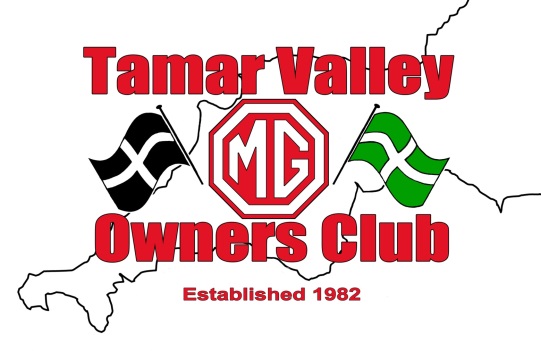 If you are renewing and there are no changes simply write N/CBrief History of your MG(s)Yearly Membership Fees due at AGM in Mar: £10.00|Half Yearly – Sep to Mar £5 (single or couple)BACS preferred (Include name as reference – with AS afterward eg SPWilliams-AS) or Cheques can be made payable to:   TAMAR VALLEY MG CLUB Sort code 56-00-63 Account no. 82795800By providing the above information you give your consent for it to be held and accessed by the Club Committee Members solely to be used to provide you with the Club newsletter and further information about Club events, and also enable the club to function efficiently for the benefit of all   In the event that your membership lapses your details will be removed from the Club records.If you do not wish your details to be used in this manner please inform the Club Secretary but please note that you will only be able to receive club information and updates by attending the Monthly Meetings.If you consent to your contact details to be used as described, please sign below:NamePartnerAddressHome Telephone NoMobile NoEmail addressCar 1ColourReg NoCar 2ColourReg NoCar 3ColourReg NoSIGNEDDATE